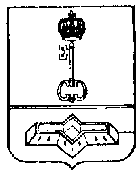 АДМИНИСТРАЦИЯ МУНИЦИПАЛЬНОГО ОБРАЗОВАНИЯШЛИССЕЛЬБУРГСКОЕ ГОРОДСКОЕ ПОСЕЛЕНИЕКИРОВСКОГО МУНИЦИПАЛЬНОГО РАЙОНАЛЕНИНГРАДСКОЙ ОБЛАСТИПОСТАНОВЛЕНИЕот 17.12.2020 № 356Об утверждении Порядка предоставления субсидии из бюджета муниципального образования Шлиссельбургское городское поселение Кировского муниципального района Ленинградской области на оказание финансовой помощи, направленной на восстановление платежеспособности муниципальных унитарных предприятий, осуществляющих деятельность на территории муниципального образования Шлиссельбургское городское поселение Кировского муниципального района Ленинградской области, выполняющих работы в сфере благоустройства и дорожного хозяйства, в целях предотвращения их банкротстваВ целях предупредительных мер по предотвращению банкротства муниципальных унитарных предприятий муниципального образования Шлиссельбургское городское поселение Кировского муниципального района Ленинградской области и восстановлению их платёжеспособности, руководствуясь статьей 78 Бюджетного кодекса Российской Федерации, Федеральным законом от 06.10.2003 № 131-ФЗ «Об общих принципах организации местного самоуправления в  Российской Федерации», Федеральным законом от 14.11.2002 № 161-ФЗ «О государственных и муниципальных унитарных предприятиях», статьями 30, 31 Федерального закона от 26.10.2002 №127-ФЗ «О несостоятельности (банкротстве), Уставом Шлиссельбургского городского поселения во исполнение протокольного поручения Совета депутатов МО Город Шлиссельбург от 16.12.2020 года:1. Утвердить Порядок предоставления субсидии из бюджета муниципального образования Шлиссельбургское городское поселение Кировского муниципального района Ленинградской области на оказание финансовой помощи, направленной на восстановление платежеспособности муниципальных унитарных предприятий, осуществляющих деятельность на территории муниципального образования Шлиссельбургское городское поселение Кировского муниципального района Ленинградской области, выполняющих работы в сфере благоустройства и дорожного хозяйства, в целях предотвращения их банкротства.2. Настоящее постановление подлежит официальному опубликованию в официальных средствах массовой информации и размещению на официальном сайте администрации  МО Город Шлиссельбург в сети «Интернет» и вступает в силу после его официального опубликования (обнародования).3. Контроль за исполнением настоящего постановления оставляю за собой.Глава администрации							              А.А. ЖелудовПриложение 1к постановлению администрации МО Город Шлиссельбургот 17.12.2020  № 356Порядокпредоставления субсидии из бюджета муниципального образования Шлиссельбургское городское поселение Кировского муниципального района Ленинградской области на оказание финансовой помощи, направленной на восстановление платежеспособности муниципальных унитарных предприятий, осуществляющих деятельность на территории муниципального образования Шлиссельбургское городское поселение Кировского муниципального района Ленинградской области, выполняющих работы в сфере благоустройства и дорожного хозяйства, в целях предотвращения их банкротстваОбщие положенияНастоящий Порядок предоставления субсидии из бюджета муниципального образования Шлиссельбургское городское поселение Кировского муниципального района Ленинградской области на оказание финансовой помощи, направленной на восстановление платежеспособности муниципальных унитарных предприятий, осуществляющих деятельность на территории муниципального образования Шлиссельбургское городское поселение Кировского муниципального района Ленинградской области, выполняющих работы в сфере благоустройства и дорожного хозяйства, в  целях предотвращения их банкротства (далее - Порядок) разработан в рамках предупредительных мер по предотвращению банкротства муниципальных унитарных предприятий муниципального образования Шлиссельбургское городское поселение Кировского муниципального района Ленинградской области.В целях применения настоящего Порядка используются следующие понятия:субсидия - денежные средства, предоставляемые из бюджета муниципального образования Шлиссельбургское городское поселение Кировского муниципального района Ленинградской области для погашения неисполненных денежных обязательств, невыплаченной заработной платы и восстановлению платежеспособности и предотвращения банкротства;заявитель на получение субсидии – муниципальное унитарное предприятие муниципального образования Шлиссельбургское городское поселение Кировского муниципального района Ленинградской области, выполняющее работы в сфере благоустройства и дорожного хозяйства, подавшее заявление на получение субсидии;заявление на получение субсидии – письменное обращение Заявителя на получение субсидии, поступившее в администрацию муниципального образования Шлиссельбургское городское поселение Кировского муниципального района Ленинградской области;получатель субсидии – Заявитель на получение субсидии, в отношении которого принято решение о предоставлении средств из бюджета муниципального образования Шлиссельбургское городское поселение Кировского муниципального района Ленинградской области;главный распорядитель бюджетных средств – Администрация муниципального образования Шлиссельбургское городское поселение Кировского муниципального района Ленинградской области;отчет	получателя	субсидии – документ (документы), подтверждающий(ие) фактически произведенные затраты (недополученные доходы) получателя субсидии и выполнение условий, установленных при ее предоставлении, в отчетном периоде.Критерии отбора Заявителей на получение субсидий2.1. Субсидии предоставляются муниципальному унитарному предприятию муниципального образования Шлиссельбургское городское поселение Кировского муниципального района Ленинградской области (далее - предприятие), которое произвело затраты, связанные с предоставлением услуг на территории муниципального образования Шлиссельбургское городское поселение Кировского муниципального района Ленинградской области по выполнению работ в сфере благоустройства и дорожного хозяйства, и отвечает следующим критериям:- муниципальное унитарное предприятие, учредителем которого является орган местного самоуправления муниципального образования Шлиссельбургское городское поселение Кировского муниципального района Ленинградской области;- наличие просроченных неисполненных денежных обязательств, невыплаченной заработной платы работникам и неуплаты обязательных платежей в бюджеты различных уровней и во внебюджетные фонды в установленный законодательством срок;неспособность муниципального унитарного предприятия удовлетворить требования кредиторов по денежным обязательствам и (или) исполнить обязанность по уплате обязательных платежей в течение трех месяцев с даты, когда они должны быть исполнены;отсутствие процедуры ликвидации или банкротства.Цели и условия предоставления субсидий3.1.  Целью предоставления субсидии является погашение неисполненных денежных обязательств, невыплаченной заработной платы работникам, обязательных платежей в бюджеты различных уровней и во внебюджетные фонды в установленный законодательством срок для восстановления платежеспособности и предупреждения банкротства муниципальных унитарных предприятий.3.2 Субсидии предоставляются Заявителю   на   безвозмездной и безвозвратной основе в целях погашения денежных обязательств предприятия по выплате выходных пособий, по оплате труда лиц, работающих, работавших по трудовому договору, налогов, сборов и иных обязательных взносов, уплачиваемых в бюджет соответствующего уровня бюджетной системы Российской Федерации и (или) государственные внебюджетные фонды в порядке и на условиях, которые определяются законодательством Российской Федерации.3.3. Субсидия предоставляется при условиях:отсутствия процедуры ликвидации либо банкротства на момент обращения за получением Субсидии;при наличии критериев отбора, указанных в пункте 2 настоящего Порядка.3.4. Субсидия предприятию может предоставляться не чаще одного раза в год.3.5. Несоблюдение указанных в пункте 3.3. настоящего Порядка условий является основанием для принятия решения об отказе в предоставлении Субсидии.3.6. Предоставление субсидии осуществляется в пределах бюджетных ассигнований, предусмотренных в местном бюджете на соответствующий финансовый год и плановый период оказания финансовой помощи, направленной на восстановление платёжеспособности муниципальным унитарным предприятиям, осуществляющим деятельность на территории муниципального образования Шлиссельбургское городское поселение Кировского муниципального района Ленинградской области, выполняющим работы в сфере благоустройства и дорожного хозяйства, утвержденных и доведенных в установленном порядке главному распорядителю.  4. Порядок предоставления субсидийДля получения субсидии Заявитель направляет главному распорядителю следующие документы:Заявление по форме согласно приложению 1 к настоящему Порядку.К заявлению в двух экземплярах Заявитель прилагает следующие документы:расчет субсидии на предоставление финансовой помощи для погашения денежных обязательств, невыплаченной заработной платы работникам, обязательных платежей и восстановления платежеспособности в соответствии с приложением 2 к настоящему Порядку;документы, отражающие финансовое состояние предприятия;выписку из расчетного счета Заявителя, выданную кредитным учреждением;сведения об отсутствии процедуры ликвидации предприятия и отсутствии решения арбитражного суда о признании предприятия банкротом.Получатель субсидии несет ответственность в соответствии с действующим законодательством Российской Федерации за недостоверность представляемых сведений.Главный распорядитель в течение 10 рабочих дней с даты получения от Заявителя документов, указанных в пункте 4.2. настоящего Порядка, рассматривает представленную заявку, проверяя правильности расчетов и полноту представленных документов согласно настоящему Порядку и в случае отсутствия замечаний подготавливает заключение о необходимости (отсутствии необходимости) предоставления субсидии. На основании Заключения о необходимости предоставления субсидии Администрация готовит постановление о предоставлении субсидии.Одновременно главный распорядитель направляет Заявителю Соглашение о предоставлении Субсидии согласно приложению 3 к настоящему Порядку.Заявитель в течении 3 календарных дней с даты получения Соглашения направляет подписанное соглашение о предоставлении Субсидии главному распорядителю.В случае несоответствия представленных Заявителем документов требованиям, указанным в пунктах 4.1., 4.2. настоящего Порядка, и (или) в случае предоставления неполной информации, главный распорядитель возвращает Заявителю представленный: пакет документов для устранения недостатков с сопроводительным письмом.Заявитель в течении 5 календарных дней с даты получения пакета документов для устранения недостатков, устраняет выявленные недостатки и повторно представляет главному распорядителю документы, согласно п. 4.1., настоящего Порядка.4.8 Главный распорядитель рассматривает представленный вторично Заявителем пакет документов в соответствии с разделом 4 настоящего Порядка.4.9.  Основанием отказа в предоставлении субсидии являются:непредставление (неполное предоставление) пакета документов, предусмотренных настоящим Порядком;субсидия запрашивается на цели, не предусмотренные пунктом 3.1 настоящего Порядка.           4.10. Размер субсидии определяется исходя из суммы кредиторской задолженности, позволяющей восстановить платежеспособность муниципального унитарного предприятия, и может покрывать имеющуюся задолженность как полностью, так и частично. 5. Порядок контроля за использованием предоставленнойсубсидией, порядок возврата субсидии (ее остатков)Главный распорядитель осуществляет обязательную проверку соблюдения получателем субсидии условий соглашения о предоставлении субсидии, соответствия представленных отчетов и фактического исполнения.Получатель субсидии в тридцатидневный срок с момента перечисления субсидии на расчетный счет предоставляет отчет о целевом использовании субсидии согласно приложению 4 к настоящему Порядку в Администрацию, а также акты сверки расчетов с кредиторами предприятия, подтверждающие осуществление целевого расходования средств с приложением копий платежных документов с отметкой кредитной организации.В случае выявления нарушения условий, установленных при предоставлении субсидии Получателем, главный распорядитель составляет акт о нарушении условий предоставления субсидии (далее - акт), в котором указываются выявленные нарушения и сроки их устранения.В случае устранения нарушений в сроки, указанные в акте, главный распорядитель принимает решение о возврате в бюджет поселения предоставленной субсидии, оформляемое в виде постановления Администрации муниципального образования Шлиссельбургское городское поселение Кировского муниципального района Ленинградской области.Субсидия подлежит возврату в бюджет муниципального образования Шлиссельбургское городское поселение Кировского муниципального района Ленинградской области в следующих случаях:при установлении фактов завышения объемов кредиторской задолженности;при установлении нецелевого использования субсидии;при использовании средств субсидии не в полном объеме, неиспользованная часть подлежит возврату.В срок не позднее 5 рабочих дней со дня вступления в силу постановления главный распорядитель, указанный правовой акт направляет получателю субсидии вместе с требованием о возврате субсидии в бюджет муниципального образования Шлиссельбургское городское поселение Кировского муниципального района Ленинградской области, содержащим сумму и реквизиты банковского счета, на который должен быть осуществлен возврат субсидии (далее - требование).Получатель субсидии обязан осуществить возврат субсидии в срок не позднее 10 рабочих дней со дня получения такого требования. В случае невозврата субсидии, сумма, израсходованная с нарушением условий ее предоставления, подлежит взысканию в бюджет муниципального образования Шлиссельбургское городское поселение Кировского муниципального района Ленинградской области в судебном порядке в соответствии с законодательством Российской Федерации.В случаях, предусмотренных соглашением о предоставлении субсидии, получатель субсидии осуществляет в текущем финансовом году возврат остатка субсидии, не использованного в отчетном финансовом году, в срок не позднее 25 декабря текущего финансового года.Руководитель Предприятия в случае использования субсидии не по целевому назначению или установления фактов (факта), указанных в пункте 5.4. настоящего Порядка, несет персональную ответственность в соответствии с действующим законодательством.Контроль за соблюдением условий, цели и порядка представления субсидии осуществляет Администрация муниципального образования Шлиссельбургское городское поселение Кировского муниципального района Ленинградской области.Приложение 1к Порядку предоставления субсидии из бюджета муниципального образования Шлиссельбургское городское поселение Кировского муниципального района Ленинградской области на оказание финансовой помощи, направленной на восстановление платежеспособности муниципальных унитарных предприятий, осуществляющих деятельность на территории муниципального образования Шлиссельбургское городское поселение Кировского муниципального района Ленинградской области, выполняющих работы в сфере благоустройства и дорожного хозяйства, в целях предотвращения их банкротстваЗаявлениеПрошу предоставить (наименование юридического лица) субсидию для погашения денежных обязательств, обязательных платежей и восстановления платежеспособности, в целях предотвращения банкротства.К заявлению прилагаются: документы и расчеты на_____ листах.от______________________________________________________________________(наименование предприятия, юридический адрес, контактный телефон)Директор_________________/_________________/                 (подпись)                                  (Ф.И.О)Гл. бухгалтер______________/_________________/                                (подпись)                         (Ф.И.О)Приложение 2к Порядку предоставления субсидии из бюджета муниципального образования Шлиссельбургское городское поселение Кировского муниципального района Ленинградской области на оказание финансовой помощи, направленной на восстановление платежеспособности муниципальных унитарных предприятий, осуществляющих деятельность на территории муниципального образования Шлиссельбургское городское поселение Кировского муниципального района Ленинградской области, выполняющих работы в сфере благоустройства и дорожного хозяйства, в целях предотвращения их банкротстваРАСЧЕТ____________________________(наименование Предприятия)субсидии на оказание финансовой помощи для погашения денежных обязательств, обязательных платежей и восстановления платежеспособности по состоянию наДиректор________________/________________/(подпись)		(Ф.И.О.)Гл. бухгалтер________________/________________/(подпись)		       (Ф.И.О.)Приложение 3к Порядку предоставления субсидии из бюджета муниципального образования Шлиссельбургское городское поселение Кировского муниципального района Ленинградской области на оказание финансовой помощи, направленной на восстановление платежеспособности муниципальных унитарных предприятий, осуществляющих деятельность на территории муниципального образования Шлиссельбургское городское поселение Кировского муниципального района Ленинградской области, выполняющих работы в сфере благоустройства и дорожного хозяйства, в целях предотвращения их банкротстваСоглашениеo предоставлении субсидии в целях оказания финансовой помощи по предупреждению банкротстваг. Шлиссельбург                                                  «____» ________202__г.Администрация муниципального образования Шлиссельбургское городское поселение Кировского муниципального района Ленинградской области, в лице главы администрации муниципального образования Шлиссельбургское городское поселение Кировского муниципального района Ленинградской области__________________________(ФИО), действующего на основании Устава, именуемое в дальнейшем «Главный распорядитель бюджетных средств», с одной стороны, и муниципальное унитарное предприятие муниципального образования Шлиссельбургское городское поселение Кировского муниципального района  Ленинградской  области «_______________________________________», в лице директора, ________________________________________действующего на основании Устава, именуемое в дальнейшем «Получатель субсидии», с другой стороны, вместе именуемые «Стороны», заключили настоящее соглашение о нижеследующем:Предмет СоглашенияПредметом настоящего Соглашения является предоставление Главным распорядителем бюджетных средств Получателю субсидии денежных средств в 202__году, предоставляемых из бюджета муниципального образования Шлиссельбургское городское поселение Кировского муниципального района Ленинградской области для погашения кредиторской задолженности, восстановления платежеспособности и предотвращения банкротства (далее - Субсидия).  Код главного распорядителя средств бюджета____, раздел____ подраздел____, целевая статья____, вид расходов_____.Права и обязанности СторонГлавный распорядитель бюджетных средств обязуется:Осуществить перечисление Субсидии на расчетный счет Получателя субсидии в соответствии с разделом 3 настоящего Соглашения.Главный Распорядитель бюджетных средств имеет право:Проводить проверки соблюдения Получателем субсидии условий, установленных настоящим Соглашением.Осуществлять проверки целевого использования получателем субсидии, полученной в рамках настоящего Соглашения, а также соответствия представленных отчетов и фактического исполнения.Запрашивать от Получателя субсидии необходимую дополнительную информацию, связанную с реализацией настоящего Соглашения.Требовать возврат средств:при установлении фактов завышения объемов кредиторской задолженности;при установлении нецелевого использования Субсидии;при использовании средств Субсидии не в полном объеме в размере неиспользованной ее части.Получатель субсидии обязуется:2.3.1. Осуществить использование Субсидии по целевому назначению.В течение 30-ти рабочих дней с момента получения Субсидии предоставить в Администрацию муниципального образования Шлиссельбургское городское поселение Кировского муниципального района Ленинградской области отчет о целевом использовании субсидии: согласно приложению 4 к Порядку предоставления субсидии на оказание финансовой помощи для погашения денежных  обязательств, обязательных платежей и восстановления платежеспособности муниципальных унитарных предприятий муниципального образования Шлиссельбургское городское поселение Кировского муниципального района Ленинградской области, осуществляющих деятельность на территории муниципального образования Шлиссельбургское городское поселение Кировского муниципального района Ленинградской области в целях предотвращения их банкротства, а также акты сверки расчетов с кредиторами предприятия, подтверждающие  осуществление  целевого  расходования средств с приложением копий платежных документов с отметкой кредитной организации.Осуществить возврат Субсидии (неиспользованной части Субсидии) в бюджет муниципального образования Шлиссельбургское городское поселение Кировского муниципального района Ленинградской области в течение 10 рабочих дней после получения письменного требования о возврате Субсидии (неиспользованной части).В случае изменения платежных реквизитов незамедлительно уведомлять Главного распорядителя бюджетных средств путем направления соответствующего письменного извещения, подписанного уполномоченным лицом.Порядок расчета и перечисления субсидии, порядок контроля за использованием предоставленной субсидией, порядок возврата субсидии (ее остатков)3.1. Субсидия по настоящему Соглашению предоставляется в пределах бюджетных ассигнований, предусмотренных в бюджете муниципального образования Шлиссельбургское городское поселение Кировского муниципального района Ленинградской области.Субсидия предоставляется в размере ____________ (___________________________________________) рублей. Размер субсидии складывается из сумм размера задолженности Получателя субсидии по уплате обязательных платежей согласно документам, предоставленным Получателем субсидии.Перечисление субсидии может производиться частями. Перечисление субсидии (части субсидии) производится в течение 10 (десяти) рабочих дней с момента заключения настоящего Соглашения.Перечисление второй и последующих частей субсидии производится в течение 15 (пятнадцати) рабочих дней с момента после предоставления платежных поручений (заверенных банковских выписок) об оплате кредиторской задолженности.Администрация муниципального образования Шлиссельбургское городское поселение Кировского муниципального района Ленинградской области осуществляет обязательную проверку соблюдения получателем субсидии условий соглашения о предоставлении субсидии, соответствия представленных отчетов и фактического исполнения.В случае выявления нарушения условий, установленных при предоставлении субсидии получателем, Администрация муниципального образования Шлиссельбургское городское поселение Кировского муниципального района Ленинградской области составляет акт о нарушении условий предоставления субсидии (далее - акт), в котором указываются выявленные нарушения и сроки их устранения.В случае не устранения нарушений в сроки, указанных в акте, Администрация муниципального образования Шлиссельбургское городское поселение Кировского муниципального района Ленинградской области принимает решение o возврате в бюджет поселения предоставленной субсидии, оформляемое в виде постановления Администрации муниципального образования Шлиссельбургское городское поселение Кировского муниципального района Ленинградской области.Субсидия подлежит возврату в бюджет муниципального образования Шлиссельбургское городское поселение Кировского муниципального района Ленинградской области в следующих случаях:при установлении фактов завышения объемов кредиторской задолженности;при установлении нецелевого использования субсидии;при использовании средств субсидии не в полном объеме, неиспользованная часть подлежит возврату.В срок не позднее 5 рабочих дней со дня вступления в силу постановления Администрации муниципального образования Шлиссельбургское городское поселение Кировского муниципального района Ленинградской области, указанный правовой акт направляется получателю субсидии вместе с требованием о возврате субсидии в бюджет муниципального образования Шлиссельбургское городское поселение Кировского муниципального района Ленинградской области, содержащим сумму и реквизиты банковского счета, на который должен быть осуществлен возврат субсидии (далее - требование). Получатель субсидии обязан осуществить возврат субсидии в срок не позднее 10 рабочих дней со дня получения такого требования. В случае невозврата субсидии, сумма, израсходованная с нарушением условии ее предоставления, подлежит взысканию в бюджет муниципального образования Шлиссельбургское городское поселение Кировского муниципального района Ленинградской области в установленном законом порядке.Получатель субсидии осуществляет в текущем финансовом году возврат остатка субсидии, не использованного в отчетном финансовом году, в срок не позднее 25 декабря текущего финансового года.Ответственность сторонСтороны несут ответственность за неисполнение или ненадлежащее исполнение обязательств по настоящему Соглашению в соответствии с законодательством Российской Федерации.Получатель субсидии несет ответственность за достоверность предоставляемых сведений об использовании средств, представляемых по настоящему Соглашению.Получатели субсидии в бесспорном порядке возвращает денежные средства в случаях и размерах, определенных подпунктом 2.2.4 пункта 2.2 раздела 2 настоящего Соглашения.Сроки действия СоглашенияНастоящее Соглашение вступает в силу со дня его подписания Сторонами и действует до полного исполнения Сторонами своих обязательств, но не позднее 25 декабря текущего финансового года.Заключительные положенияВзаимоотношения Сторон, не урегулированные настоящим Соглашением, регулируются действующим законодательством Российской Федерации.Изменения в настоящее Соглашение вносятся по взаимному согласию Сторон в письменной форме в виде дополнительных соглашений к настоящему Соглашению, которые являются его неотъемлемой частью.6.3. Настоящее Соглашение составлено в двух экземплярах, имеющих одинаковую юридическую силу, по одному экземпляру для каждой из Сторон.Юридические, адреса и банковские реквизиты сторонРеквизиты_______________________________________________________Главный распорядитель				Получатель субсидиибюджетных средств: Глава администрации 			          Директор МУПмуниципального образования		Шлиссельбургское городское			«_______________________»поселение Кировского				____________________ФИОмуниципального района				М.П.Ленинградской области__________________ФИОМ.П.Пояснительная запискак постановлению «Об утверждении Порядка предоставления субсидии на оказание финансовой помощи для погашения денежных обязательств, обязательных платежей и восстановления платежеспособности муниципальных унитарных предприятий муниципального образования Шлиссельбургское городское поселение Кировского муниципального района Ленинградской области, осуществляющих деятельность на территории муниципального образования Шлиссельбургское городское поселение Кировского муниципального района Ленинградской области в целях предотвращения их банкротства»Настоящий проект постановления разработан в целях недопущения банкротства муниципальных унитарных предприятий, учредителем которых является Администрация муниципального образования Шлиссельбургское городское поселение Кировского муниципального района Ленинградской области, восстановления их платежеспособности, а также создания условий для качественного и доступного оказания услуг населению муниципального образования Шлиссельбургское городское поселение Кировского муниципального района Ленинградской области путем предоставления муниципальным предприятиям безвозвратной субсидии.Предоставление субсидии планируется для погашения неисполненных денежных обязательств (просроченной задолженности), в том числе невыплаченной заработной платы работникам, обязательных платежей в бюджеты различных уровней, обязательные платежи во внебюджетные фонды.Предоставление данной субсидии возможно только при наличии перечня документов, определенных настоящим проектом, и рассмотрения данных документов уполномоченным органом.Под уполномоченным органом в настоящем проекте определена Администрация муниципального образования Шлиссельбургское городское поселение Кировского муниципального района Ленинградской области.Приложение 4к Порядку предоставления субсидии из бюджета муниципального образования Шлиссельбургское городское поселение Кировского муниципального района Ленинградской области на оказание финансовой помощи, направленной на восстановление платежеспособности муниципальных унитарных предприятий, осуществляющих деятельность на территории муниципального образования Шлиссельбургское городское поселение Кировского муниципального района Ленинградской области, выполняющих работы в сфере благоустройства и дорожного хозяйства, в целях предотвращения их банкротстваОТЧЕТ_____________________________________________________________(наименование Предприятия)o целевом использовании субсидии на оказание финансовой помощи для погашенияденежных обязательств, обязательных платежей и восстановления платежеспособностиДиректор _______________/____________/       (подпись)	                     Ф.И.ОГл. бухгалтер _______________/____________/(подпись)		  Ф.И.Оп/пНаименование кредитора, бюджетаИНН кредитора, реквизиты бюджетаСумма кредиторской задолженностиСумма субсидии, руб.п/пНаименование кредитораИННСумма субсидии к перечислению, руб.Перечислено, руб.Основание